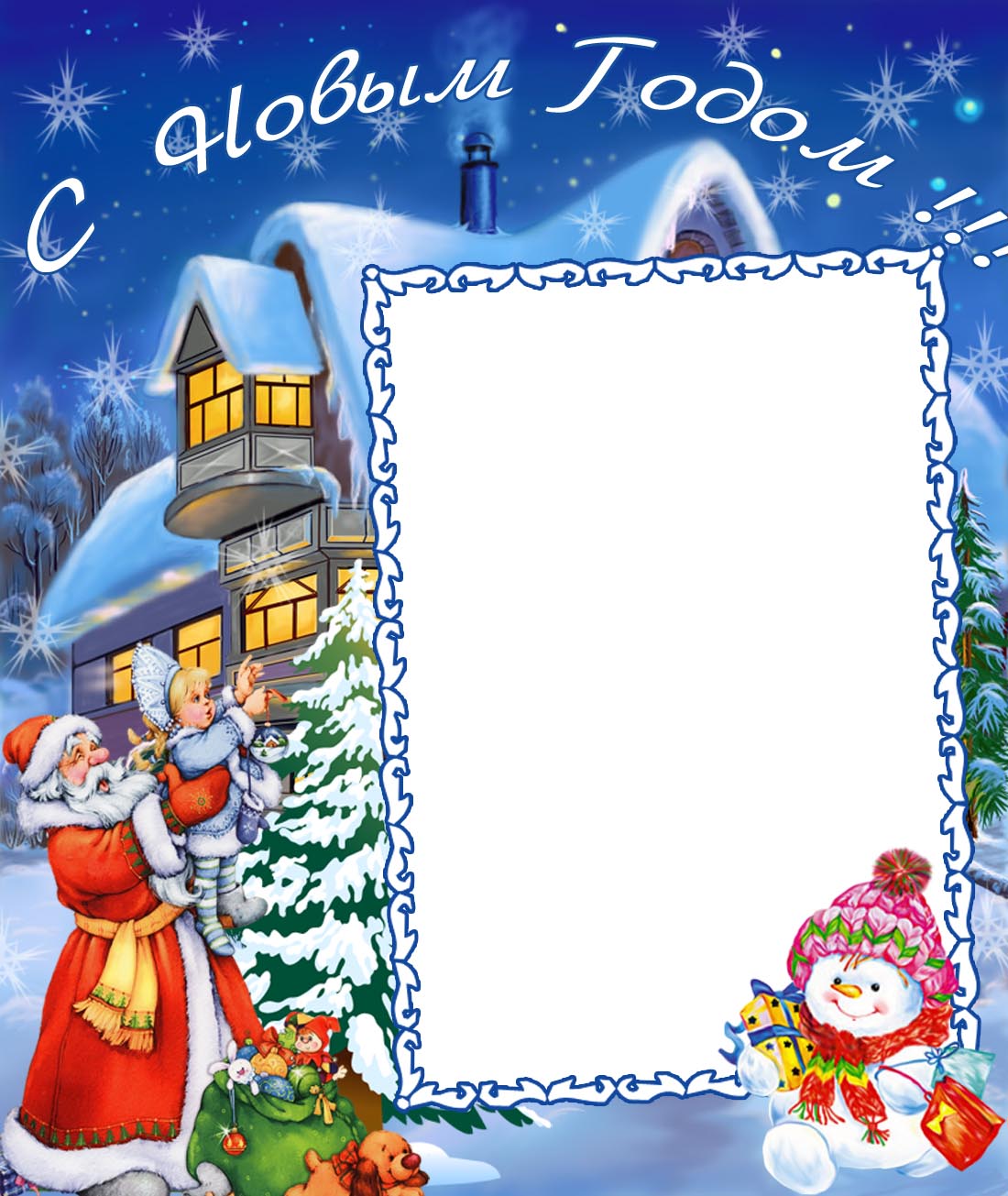 Две тысячи четырнадцатый в пути – 
Недолго к нам ему уже идти.
Так пусть же он торжественно пройдет
И все, что пожелаете, с собой принесет!Свободна, как ветер, чертовски красива,
Несется к нам Лошадь – шикарная грива!
Пришло ее время, настал ей черед
Быть символом года и царствовать год!Красавица - Лошадь щедра на подарки,
Жизнь сделает Вашу веселой и яркой,
Подарит уверенность, радость, успех,
Здоровья мешок, жизнерадостный смех.Пусть вам принесет это чудо-Лошадка
Гармонии, мира, уюта, достатка
Доходов побольше и серебра-злата,
Чтоб жили вы славно и жили богато,Чтоб все у вас ладилось, все получалось,
 Чтоб люди хорошие в жизни встречались,
 Чтоб были поездки в заморские страны,
Чтоб отдых дарили моря-океаны.Чтоб чувства искрились, чтоб песня лилась,	
 Чтоб вы понимали, что жизнь – удалась!
 Чтоб жить без кручины, чтоб жить без забот,
Пусть дарит Лошадка удачу весь год!                                С уважением, Е.А. Цзян                         и коллектив МБОУ « СОШ № 9»
